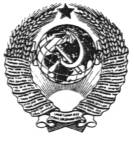 ГОСУДАРСТВЕННЫЙ СТАНДАРТ СОЮЗА ССРСРЕДСТВА ПОДМАЩИВАНИЯОБЩИЕ ТЕХНИЧЕСКИЕ УСЛОВИЯГОСТ 24258-88ГОСУДАРСТВЕННЫЙ СТРОИТЕЛЬНЫЙ КОМИТЕТ СССРМоскваГОСУДАРСТВЕННЫЙ СТАНДАРТ СОЮЗА ССРДата введения 01.07.1989Настоящий стандарт распространяется на средства подмащивания, применяемые в процессе производства строительно-монтажных работ при возведении, реконструкции, ремонта зданий и сооружений для организации рабочих мест на высоте.Стандарт не распространяется на конструкции, совмещающие функции средств подмащивания с какими-либо другими функциями (опалубки, кондуктора и т.п.) или используемые для подъема или приемки грузов (подъемники, площадки для приемки доставляемых на высоту грузов и т.п.), а также на ходовую часть самоходных средств подмащивания и гидравлический привод средств подмащивания.Пояснения к терминам, используемым в настоящем стандарте, приведены в приложении 1.1. ТИПЫ И ОСНОВНЫЕ ПАРАМЕТРЫТипы и основные параметры средств подмащивания должны соответствовать приведенным в таблице.(Измененная редакция).2. ТЕХНИЧЕСКИЕ ТРЕБОВАНИЯ2.1. Средства подмащивания должны быть разработаны и изготовлены в соответствии с требованиями настоящего стандарта, стандартов на средства подмащивания конкретного типа, ГОСТ 15.001; по конструкторской документации, утвержденной в установленном порядке. Средства подмащивания с машинным приводом для перемещения рабочих мест по высоте должны также удовлетворять требованиям «Правил устройства и безопасной эксплуатации грузоподъемных кранов» Госгортехнадзора СССР и «Правил устройства электроустановок (ПУЭ)» Минэнерго СССР.2.2. Характеристики2.2.1. Средства подмащивания должны быть разработаны и изготовлены в климатическом исполнении У или ХЛ по ГОСТ 15150.2.2.2. При разработке конструкции средств подмащивания следует руководствоваться СНиП 2.01.07-85, СНиП II-23-81, СНиП 2.03.06-85, СНиП II-25-80.2.2.3. Средства подмащивания должны выдерживать нагрузку от собственной массы и временные нагрузки от людей, материалов и ветра.2.2.4. При разработке конструкторской документации следует принимать:коэффициент надежности по нагрузке:1,2 - от людей и материалов,1,1 - от собственной массы,1,3 - от ветра;коэффициент надежности по назначению:7 - при расчете подвесок из стального каната,9 - при расчете канатов лебедок, предназначенных для подъема людей,4 - при расчете стержневых подвесок,1,5 - при расчете креплений средств подмащивания к строительным конструкциям,3,0 - при расчете удельного давления опор на грунт,1,0 - при расчете прочих элементов;коэффициент условий работы элементов конструкции:0,9 - при расчете стоек на устойчивость,1,5 - при расчете перил ограждения;коэффициент запаса на опрокидывание:1,4 - при расчете устойчивости свободностоящих и передвижных средств подмащивания.2.2.5. Марки материалов несущих элементов средств подмащивания должны быть указаны в стандартах или технических условиях на средства подмащивания конкретного типа.2.2.6. Предельные отклонения размеров деталей средств подмащивания должны быть приведены в конструкторской документации.2.2.7. Масса сборочных элементов, приходящаяся на одного рабочего при ручной сборке средств подмащивания на строительном объекте, должна быть, не более:25 кг - при монтаже средств подмащивания на высоте;50 кг - при монтаже средств подмащивания на земле или перекрытии (с последующей установкой их в рабочее положение монтажными кранами, лебедками и т.п.).2.2.8. Значение и направление нормативной нагрузки на перильное ограждение должны быть указаны в стандартах или технических условиях на средства подмащивания конкретных типов.2.2.9. Усилие на рукоятках при вращении ручных приводов средств подмащивания должно быть не более 160 Н (16 кгс).2.2.10. Превышение массы средств подмащивания от проектной должно быть не более 3 %.2.2.11. Для подъема кранами средства подмащивания должны иметь строповочные устройства.2.2.12. В коробчатых и трубчатых конструкциях должны быть предусмотрены меры против скопления в них влаги.2.2.13. Стальные конструкции средств подмащивания должны быть огрунтованы и окрашены на предприятии-изготовителе лакокрасочными материалами, соответствующими слабоагрессивной среде по СНиП 2.03.11-85.2.2.14. Поверхность стальных элементов средств подмащивания должна быть перед окраской очищена до 4-й степени по ГОСТ 9.402.2.2.15. Стальные детали, имеющие контакт с элементами конструкций из алюминиевых сплавов, должны иметь покрытие, исключающее возможность образования электропары между ними.2.2.16. Средства подмащивания, рабочий настил которых расположен на высоте 1,3 м и более от поверхности земли или перекрытия, должны иметь перильное и бортовое ограждение.2.2.17. Высоту ограждения указывают в стандартах на средства подмащивания конкретного типа. Расстояние между горизонтальными элементами ограждения должно быть не более 0,45 м или ограждение должно иметь сетчатое, решетчатое и т.п. заполнение.2.2.18. Средства подмащивания с машинным приводом для перемещения рабочего места по высоте должны иметь: аппарат управления перемещением, расположенный непосредственно на рабочем месте; ограничители высоты подъема; предохранительные устройства (ловители), препятствующие самопроизвольному опусканию (падению) рабочего места.2.2.19. Конструкции разъемных соединений должны иметь фиксирующие устройства, предохраняющие их от самопроизвольного разъединения.2.2.20. На металлических деталях и элементах не допускается наличие острых кромок, заусенцев, трещин, раковин, расслоений.2.2.21. Сигнальная окраска средств подмащивания должна соответствовать ГОСТ 12.4.026.2.3. Комплектность2.3.1. В комплект поставки должны входить: средство подмащивания конкретного типа согласно комплектовочной ведомости; паспорт с инструкцией по эксплуатации.2.4. Маркировка2.4.1. Каждое средство подмащивания должно иметь маркировку, содержащую: товарный знак (при наличии) или наименование предприятия-изготовителя; обозначение изделия (марку); номер изделия или партии; дату изготовления.2.4.2. Способ, место нанесения маркировки и др. указывают в стандартах или технических условиях на средства подмащивания конкретного типа.2.5. Упаковка2.5.1. Способ упаковки, транспортную маркировку упаковки указывают в стандартах или технических условиях на средства подмащивания конкретного типа.3. ПРИЕМКА3.1. Для проверки соответствия средств подмащивания требованиям настоящего стандарта предприятие-изготовитель должно проводить приемо-сдаточные, периодические и типовые испытания.3.2. Порядок предъявления к испытаниям, объем предъявляемых партий, состав испытаний, проверяемые параметры и технические свойства, а также последовательность их проверки должны быть указаны в стандартах или технических условиях на средства подмащивания конкретного типа.3.3. Предприятие-изготовитель средств подмащивания должно составить на них паспорт по форме, приведенной в приложении 2.4. МЕТОДЫ КОНТРОЛЯ4.1. Качество материалов и изделий должно быть удостоверено сертификатами предприятий-изготовителей.4.2. Геометрические размеры средств подмащивания и их элементов проверяют рулеткой по ГОСТ 7502, металлической линейкой по ГОСТ 427, штангенциркулем по ГОСТ 166, угломером с нониусом по ГОСТ 5378 или другими инструментами, обеспечивающими точность измерений до 1 мм и проверенными метрологическими организациями Госстандарта СССР в соответствии с требованиями ГОСТ 8.002 и ГОСТ 8.513.4.3. Массу средств подмащивания следует измерять на весах по ГОСТ 23676 или динамометром по ГОСТ 13837.(Измененная редакция).4.4. Качество сварных швов проверяют визуально в соответствии с ГОСТ 3242.4.5. Качество окраски определяют визуально в соответствии с ГОСТ 9.032.5. ТРАНСПОРТИРОВАНИЕ И ХРАНЕНИЕ5.1. Транспортирование средств подмащивания следует производить транспортом любого вида, обеспечивающим их сохранность (от механических повреждений, повреждения окраски, загрязнения и т.п.).5.2. Средства подмащивания должны храниться в соответствии с условиями хранения 5 по ГОСТ 15150.6. УКАЗАНИЯ ПО ЭКСПЛУАТАЦИИ6.1. Средства подмащивания следует эксплуатировать в соответствии с инструкцией, прилагаемой к изделию и СНиП III-4-80*.6.2. Средства подмащивания должны быть зарегистрированы в журнале учета в соответствии с приложением 3, который должен храниться на каждом строительном объекте.Регистрационный номер должен быть нанесен на видном месте на элемент конструкции средства подмащивания или на прикрепленной к нему табличке.6.3. Результаты проведения приемки в эксплуатацию и периодических осмотров средств подмащивания должны быть отражены в журнале в соответствии с приложением 3.Сроки проведения периодических осмотров указывают в стандартах или технических условиях на средства подмащивания конкретного типа.7. ГАРАНТИИ ИЗГОТОВИТЕЛЯ7.1. Изготовитель должен гарантировать соответствие средств подмащивания требованиям настоящего стандарта, стандартам или техническим условиям на конкретные типы средств подмащивания.7.2. Гарантийный срок эксплуатации - не менее 12 мес со дня начала эксплуатации, при условии соблюдения потребителем правил эксплуатации, транспортирования и хранения, установленных настоящим стандартом.ПРИЛОЖЕНИЕ 1
СправочноеТЕРМИНЫ И ПОЯСНЕНИЯСРЕДСТВА ПОДМАЩИВАНИЯОбщие технические условияDifferent types of scaffolding. General specificationsГОСТ 
24259-80Наименование средств подмащиванияЗначение нормативной поверхностной нагрузки, Па (кгс/м2)Высота рабочей площадки средств подмащивания, м, не болееЛеса стоечные приставные1000 (100)100,0Леса стоечные приставные2000 (200)100,0Леса стоечные приставные2500 (250)100,0Леса стоечные приставные3000 (300)100,0Леса стоечные приставные5000 (500)100,0Леса свободностоящие1000 (100)20,0Леса свободностоящие2000 (200)20,0Леса передвижные1000 (100)20,0Леса передвижные2000 (200)20,0Леса навесные1000 (100)20,0Леса навесные2000 (200)20,0Подмости сборно-разборные2000 (200)16,0Подмости передвижные с перемещаемым рабочим местом2000 (200)120,0Подмости передвижные с перемещаемым рабочим местом3000 (300)120,0Подмости передвижные с перемещаемым рабочим местом5000 (500)120,0Подмости навесные2000 (200)10,0Вышки передвижные1000 (100)20,0Вышки передвижные2000 (200)20,0Люльки электрические подвесные1000 (100)150,0Люльки электрические подвесные2000 (200)150,0Площадки, навешиваемые на лестницы2000 (200)2,0Площадки, навешиваемые на строительные конструкции2000 (200)8,0Лестницы свободно-стоящие2000 (200)20,0Лестницы навесные2000 (200)10,0Лестницы приставные наклонные2000 (200)22,0Лестницы приставные вертикальные2000 (200)22,0Лестницы маршевые1000 (100)30,0Лестницы маршевые2000 (200)30,0ТерминПояснениеСредства подмащиванияУстройства, предназначенные для организации рабочих мест при производстве строительно-монтажных работ на высоте или глубине более 1,3 м от уровня земли или перекрытияСвободно стоящие средства подмащиванияУстройства, обладающие собственной устойчивостью в рабочем положении и не требующие их крепления к несущим конструкциям зданий и сооруженийПриставные средства подмащиванияУстройства, устойчивое положение которых обеспечивается креплением их к конструкциям зданий и сооруженийПереставные средства подмащиванияУстройства, перемещаемые вдоль фронта работ путем перестановки их краном или вручную (в т.ч. с частичной или полной разборкой и последующей сборкой)Передвижные средства подмащиванияУстройства, перемещаемые вдоль фронта работ передвижением на колесных опорахПодвесные средства подмащиванияУстройства, прикрепляемые к конструкциям зданий и сооружений гибкими подвескамиНавесные средства подмащиванияУстройства, неподвижно прикрепляемые к конструкциям зданий и сооружений специальными деталямиЛесаМногоярусная конструкция, предназначенная для организации рабочих мест на разных горизонтахПодмостиОдноярусная конструкция, предназначенная для выполнения работ, требующих перемещения рабочих мест по фронту работВышкаПередвижная конструкция, предназначенная для кратковременных работ на высотеЛюлькаПодвесная конструкция с рабочим местом, перемещаемым по высотеПлощадкаНавесная конструкция, предназначенная для образования рабочего места непосредственно в зоне производства работЛестницаКонструкция, предназначенная для перемещения людей по высоте и создания кратковременных рабочих мест